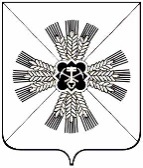 РОССИЙСКАЯ ФЕДЕРАЦИЯКЕМЕРОВСКАЯ ОБЛАСТЬПРОМЫШЛЕННОВСКИЙ МУНИЦИПАЛЬНЫЙ РАЙОНПАДУНСКОЕ СЕЛЬСКОЕ ПОСЕЛЕНИЕПОСТАНОВЛЕНИЕот «18» сентября 2017г. №60-Пп.ст. ПадунскаяОб утверждении плана мероприятий по подготовке к пожароопасному периоду 2018 года В соответствии с Федеральными законами от 06.10.2003 № 131-ФЗ  «Об  общих принципах организации  местного самоуправления в Российской Федерации», от 21.12.1994  № 69-ФЗ «О пожарной безопасности» в целях обеспечения пожарной безопасности в пожароопасный период 2018 года:1. Утвердить прилагаемый План мероприятий по подготовке к пожароопасному периоду 2018 года.2. Настоящее постановление подлежит обнародованию на официальном сайте администрации Промышленновского муниципального района в сети Интернет.3. Контроль  за  исполнением   настоящего  постановления  возложить на заместителя главы Падунского сельского поселения Литке Дану Сергеевну.4. Настоящее постановление вступает в силу со дня подписания.   Утвержденпостановлением администрации Падунского сельского поселенияот 18.09.2017 № 61-ППлан мероприятий по подготовке к пожароопасному периоду 2018 года Падунского сельского поселения                     ГлаваПадунского сельского поселенияА.А. Маркосянп/пМероприятиеСрокОтветственный1.Очистка территорий населенных пунктов, в том числе противопожарных расстояний между зданиями и сооружениями от мусора и сухой растительности, предотвращение свалок горючих отходовдо 29.09.2017г.Заместитель главы Литке Д.С.2.Провести очистку от мусора, сухой растительности и опашку территорий кладбищдо 15.10.2017г.Заместитель главы Литке Д.С.3.Корректировка перечня бесхозных строений, отсутствующих указателей улиц, номеров домов; снос бесхозных строений, восстановление отсутствующих указателейдо 15.10.2017г.,до 31.03.2018г.Заместитель главы Литке Д.С.4.Восстановление и (или) создание минерализованных полос (опашка) по периметру территорий населенных пунктов, опасных объектов экономики, свалок бытовых отходов, опашка полейдо 15.10.2017г.Заместитель главы Литке Д.С.,руководители сельхоз предприятий5.Ревизия источников наружного противопожарного водоснабжения (пожарные гидранты, водоемы, водонапорные башни), указателей мест расположения водоисточников с подсветкой в ночное время суток, в том числе на территориях предприятийдо 15.10.2017г.,до 31.03.2018г.Заместитель главы Литке Д.С.6.Обеспечение содержания дорог, подъездов и подходов к зданиям, источникам водоснабжения в исправном состояниидо 15.10.2017г.Заместитель главы Литке Д.С.9.Практические тренировки по доведению информации от старост населенных пунктов, патрульных, патрульно-маневренных, маневренных и патрульно-контрольных групп до МКУ «ЕДДС» Промышленновского муниципального районадо 31.03.2018г.Заместитель главы Литке Д.С.10.Проверка укомплектованности и готовности инженерной техники, механизированного инструмента для обеспечения действий по тушению природных пожаровдо 31.03.2018г.Заместитель главы Литке Д.С.11.Изготовление и вручение населению памяток о мерах пожарной безопасности в быту, в том числе при пользовании открытым огнем на приусадебных участках в весенне-летний периоддо 31.03.2018г.Заместитель главы Литке Д.С.12.Проведение разъяснительных работ с населением о необходимости страхования жилых домов и имуществадо 31.03.2018г.Заместитель главы Литке Д.С.13.Контроль за выполнением требований порядка выжигания сухой травянистой растительности на землях различных категориймарт-апрель 2018г.Заместитель главы Литке Д.С.14.Создание патрульных, патрульно-маневренных, маневренных и патрульно-контрольных групп, утверждение графиков патрулированиядо 01.04.2018г.Заместитель главы Литке Д.С.15.Корректировка списков брошенных усадеб, уборка мусора и сухой растительности с территорий брошенных усадебдо 15.04.2018г.Заместитель главы Литке Д.С.16.Организация сходов и собраний с гражданами по вопросам соблюдения требований пожарной безопасностидо 15.04.2018г.Глава Падунскогосельского поселения Маркосян А.А., заместитель главы Литке Д.С.17.Корректировка списков, проведение обследования мест проживания одиноких престарелых граждан, неблагополучных и многодетных семей с целью дополнительного инструктажа по мерам  пожарной безопасностидо 15.04.2018г.Ведущий специалист Ванюшкина Е.М., заместитель главы Литке Д.С.18.Проверка добровольных пожарных команддо 15.04.2018г.Заместитель главы Литке Д.С.          Заместитель главыПадунского сельского поселенияД.С. Литке